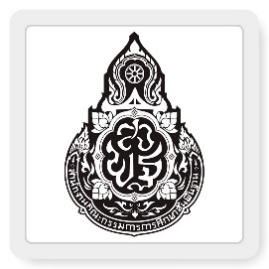 รายชื่อนักเรียนชั้นประถมศึกษาปีที่ 1 ปีการศึกษา 2566โรงเรียนบ้านสาวะถี(สาวัตถีราษฎร์รังสฤษฏิ์)สังกัดสำนักงานเขตพื้นที่การศึกษาประถมศึกษาขอนแก่น เขต 1ชาย  …18… คน        หญิง …9… คน     รวม ……27…. คนเลขที่เลขประจำตัวนักเรียนเลขประจำตัวประชาชนชื่อ – สกุล157801409904529960เด็กชายจิรเมธ พลอยนิล257811409904533151เด็กชายณนณภัทร ภักดีโยธา357821409904535561เด็กชายชยางกูร ไกรวงษ์457831409904552881เด็กชายกันตินันท์ เพียธงษา557841409904560115เด็กชายนนทกร อ่อนธรรมมา657851669900829452เด็กชายพิธิวัต ธนะโคตร757861409904566211เด็กชายภูมิภัทร พลตรี857871409904580299เด็กชายอินทรีย์ โพธิ์ศรี957881409904591193เด็กชายพิชชากร ยาวละ1057891409904589741เด็กชายศราวิน ขันนามศรี1157901409904610180เด็กชายพิทยุตม์ มากมาย1257911409904611631เด็กชายชนานนท์ จันทร์สวัสดิ์1357921409904605569เด็กชายธนดุล พาเกตุ1457931409904610660เด็กชายณภัทร พิมเขตร1558011409904588168เด็กชายกมลเทพ พิมพ์หล่อน1658021409904524119เด็กชายจักรพรรดิ์ แก่นหามูล171409400051799เด็กชายพีระวัฒน์  โพธิ์ชัย181209703091781เด็กชายปกรณ์ เพียศักดิ์1957791100401766745เด็กหญิงสุภาพร  มั่นเหมาะ2057951409904545248เด็กหญิงนภัสรา นามสุดตา2157961409904550837เด็กหญิงสิริญาดา ต่อวาท2257971348900413193เด็กหญิงเกวลิน สิมะลี2357981409904577492เด็กหญิงธัญธร ศรีดอนโป่ง2457991209703119511เด็กหญิงพธิริสา น้อยเล็ก2558001409904599704เด็กหญิงคุณัญญา สีพะนา2658321409904540491เด็กหญิงอรอุมา  ศรีนารถนาวา2757621409904517180เด็กหญิงวริสรา ธรรมวงษ์นักเรียนซ้ำชั้นนักเรียนซ้ำชั้นนักเรียนซ้ำชั้นนักเรียนซ้ำชั้นนักเรียนซ้ำชั้นนักเรียนซ้ำชั้นนักเรียนซ้ำชั้น